Correction to: Tsavourelou, A., Stylianides, N., Papadopoulos, A., Dikaiakos, M. D., Nanas, S., Kyprianou, T., Tokmakidis, S. P. (2016). Telerehabilitation solution conceptual paper for community-based exercise rehabilitation of patients discharged after critical illness.  International Journal of Telerehabilitation, 8(2), 61-70. doi: 10.5195/ijt.2016.6205Aphrodite tsavourelouThe sixth author’s name was misspelled. It should read: Kyprianou. A corrected version has been made available at https://doi.org/10.5195/ijt.2016.6205.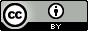 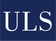 